PERSON SPECIFICATION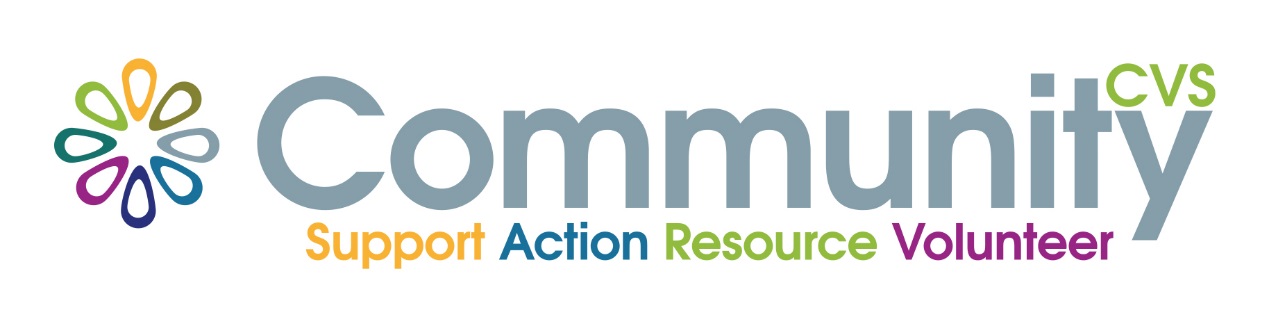 Job Title: SENDIASS PROJECT OFFICER AND VOLUNTEER CO-ORDINATOREssential requirements must be met on application form.REQUIREMENTS OF THE CANDIDATEESSENTIALCRITERIADESIRABLECRITERIAQualificationsQualificationsQualificationsQualified to degree level or equivalent in a relevant vocational subject or ability to demonstrate appropriate ability and skills for this position Qualification in counselling Level 1 or 2Willingness to undertake continuous professional developmentKnowledge & Experience Knowledge & Experience Knowledge & Experience Knowledge/understanding of the new SEND reforms:Children & Families Act 2014SEND Regulations Code of PracticeEducation Health & Care PlansLocal OfferPersonal Budgets within the context of the Education Health & Care Plan Disagreement resolution Service and Mediation Knowledge of safeguarding children and vulnerable adults and working with vulnerable people of all ages Knowledge and understanding of how educational, health and social care institutions operateGood working knowledge and understanding of equality, diversity and social inclusion issues and how they affect young people and families Experience of working with volunteers and recruiting, training, supporting and supervising volunteersExperience of working with a broad range of people, including families/carers of children/young people with special educational needs and/or disabilitiesExperience of working in an appropriate education, health or social care setting within the public or voluntary sectorsExperience of engaging with and building constructive working relationships with professionals within schools, colleges, NHS, Local Authority and the voluntary sectorAbilities, Skills & Personal AttributesAbilities, Skills & Personal AttributesAbilities, Skills & Personal AttributesAn interest in or passion for supporting children/young people with special educational needs or disabilities and their families A ‘people person’ – with the ability to empathise with, listen to and emotionally support children/young people and their parents.Ability to work  in a changing environment, developing new services based on best practiceA high level of communication skills both orally and in writing Ability to plan, prioritise and organise own workload to meet the needs of service users and deliver the SENDIASS serviceAbility to communicate effectively with parents and/or young people and be a source for impartial independent support throughout assessment and planning processes Ability to empower individuals where possible and build their own confidence and resilience.   To support and encourage young people to participate in school meetings and reviews; to be actively involved in outcome focused discussions and to help them to identify their future aspirations and support needs. To be flexible, with the ability to prioritise workloads, plan and manage work effectively to meet deadlines and work in a busy environmentExcellent approach to customer care with an ability to respond well to all members of the publicAbility to present options in an open and honest wayAbility to respect the need for confidentiality and impartiality and deal sensitively and confidently with peopleAbility to work on own initiative and/ or as part of a teamAbility to travel independently (full clean driving license, etc.)Willingness to assist with the implementation of the Friends of the Local Offer volunteer serviceComputer literate with a working knowledge of Microsoft Office software packages and data management skillsExcellent interpersonal skills in working with students and understanding their needs.Willingness to share learning with others and seek help and advice where necessaryWillingness to work weekend or evening hours (if required).